załącznik nr 4do Regulaminu świadczeń dla studentów ASP w Gdańsku, 
do Zarządzenia nr 24/2023 Rektora ASP w Gdańsku z dnia. 20.03.2023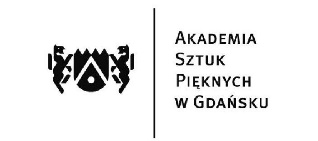 WNIOSEK O PRZYZNANIE ZAPOMOGI w roku akademickim 2023/2024Zwracam się z uprzejmą prośbą o przyznanie mi zapomogi z powodu: (zaznaczyć X wariant odpowiadający sytuacji studenta)urodzenia się dziecka studentazgonu członka rodziny studenta pozostającego we wspólnym gospodarstwie domowymrodzice/rodzeństwo/współmałżonek studenta/dziecko studentaciężkiej choroby studenta/rodzica/rodzeństwa/dziecka/współmałżonkaklęski żywiołowejnieszczęśliwego wypadku studentainnych zdarzeń życiowych, które powodują w znacznym stopniu pogorszenie się sytuacji życiowej studentaUzasadnienie: …………………………………………………………………………………………………………………………………………………………...…………………………………….………………………………………………………………………………………………………………….………………………………………………………...………………………………………………………….………………………………………………...………………………………………………………………….……………………………………...…………………………………………………………………………….………………………………...…………………………………Do podania należy załączyć kserokopię dokumentów (oryginały do wglądu) potwierdzających powyżej opisane fakty, zdarzenia, sytuacje.Oświadczenia studentaZgodnie z art. 93 ust. 2 ustawy z dnia 20 lipca 2018 r. Prawo o szkolnictwie wyższym i nauce student kształcący się równocześnie na kilku kierunkach studiów może otrzymywać świadczenia, o których mowa w art. 86 ust. 1 pkt 1–4 i art. 359 ust. 1, tylko na jednym, wskazanym przez niego kierunku.Zgodnie z art. 93 ust. 1 i 3 ustawy z dnia 20 lipca 2018 r. Prawo o szkolnictwie wyższym i nauce świadczenia, o których mowa w art. 86 ust. 1 pkt 1–4 i art. 359 ust. 1:przysługują na studiach pierwszego stopnia, studiach drugiego stopnia i jednolitych studiach magisterskich, jednak nie dłużej niż przez okres 6 lat;nie przysługują studentowi posiadającemu tytuł zawodowy: magistra, magistra inżyniera albo równorzędny, licencjata, inżyniera albo równorzędny, jeżeli ponownie podejmuje studia pierwszego stopnia. Przepis ten stosuje się również do osób posiadających tytuły zawodowe uzyskane za granicąOkres 12 semestrów określa łączny okres, w którym studentowi przysługuje możliwość ubiegania się o świadczenia dla studentów w ramach studiów – niezależnie od ich rodzaju i długości trwania. Okres 12 semestrów przysługiwania świadczeń rozpoczyna się w momencie podjęcia studiów i nabycia praw studenta po raz pierwszy (na pierwszym kierunku studiów), co następuje z chwilą złożenia ślubowania.W ramach tego okresu świadczenia przysługują na studiach:pierwszego stopnia – nie dłużej niż przez 9 semestrów;drugiego stopnia – nie dłużej niż przez 7 semestrów;jednolitych magisterskich - nie dłużej niż przez 12 semestrów.Do okresu przysługiwania świadczeń wlicza się wszystkie rozpoczęte przez studenta semestry na studiach, w tym także semestry przypadające w okresie korzystania z urlopów od zajęć. Do okresu 12 semestrów przysługiwania świadczeń wliczane są także okresy studiowania sprzed wejścia w życie Ustawy.Ponadto oświadczam, że:zapoznałem/am się z obowiązującym Regulaminem świadczeń dla studentów Akademii Sztuk Pięknych w Gdańsku, zwanym dalej „Regulaminem”.jestem świadomy(-a) odpowiedzialności dyscyplinarnej, cywilnej i karnej (aż do wydalenia z uczelni włącznie) i konieczności zwrotu nieprawnie pobranej pomocy materialnej oświadczam, że wszystkie podane we wniosku i w załącznikach dane są zgodne ze stanem faktycznym.Zostałem/am poinformowany/a, że: dane osobowe przetwarzane będą w celu rozpatrzenia wniosku o przyznanie świadczenia pomocy materialnej zgodnie z: ustawą z dnia 20 lipca 2018 r. Prawo o szkolnictwie wyższym i nauce, Regulaminem, Ustawą z dnia 29.08.1997 roku o Ochronie Danych Osobowych; t.j. z dnia 10.05.2018 r.podanie danych jest dobrowolne, jednak niezbędne do realizacji celu, do jakiego zostały zebrane i może skutkować brakiem możliwości rozpoznania wniosku.Wyrażam zgodę na przesłanie decyzji administracyjnej oraz wezwania do uzupełnienia wniosku w sprawie stypendium, w formie dokumentu elektronicznego, która będzie widoczna w komunikatorze w systemie Akademus, po zalogowaniu się na indywidualne konto studenta. Jednocześnie zobowiązuję się do regularnego logowania na Indywidualne konto studenta w systemie Akademus, nie rzadziej niż 1 raz na 7 dni.Zobowiązuję się niezwłocznie powiadomić Dział Kształcenia o zachodzących trwałych zmianach mających wpływ na prawo do zapomogi pod rygorem utraty świadczenia.………………………., dnia ……………………….	…………………………………(miejscowość)									(podpis studenta)Wypełnia pracownik Działu Kształcenia (DK) 1. Potwierdzam złożenie kompletnego wniosku:	 2. Potwierdzam złożenie niekompletnego wniosku:	 	 	 	 	 ……………………………… Data złożenia wniosku, Pieczęć i podpis pracownika przyjmującego wniosekwypełnia pracownik DK:	*Niewłaściwe skreślićNazwisko i imię: …………Tryb studiów:  …………Studia I/II stopnia, j.mgr, doktoranckieNr albumu: …………Kierunek: …Rok: …………Numer telefonu: …………Adres e-mail: …………Numer konta bankowego …………Numer konta bankowego …………PO WERYFIKACJI WNIOSEKU, KWALIFIKUJE SIĘ DO PRZYZNANIA ZAPOMOGI :* TAK / NIE DATA ROZPATRZENIA WNIOSKUPODPISPRACOWNIKA DKW WYSOKOŚCI: ……………………………… zł.